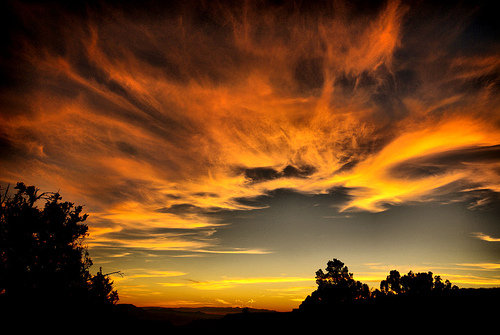 Ô toi, le serviteur des Deux Saintes MosquéesPar l’Imâm Ibn Al-Moubârak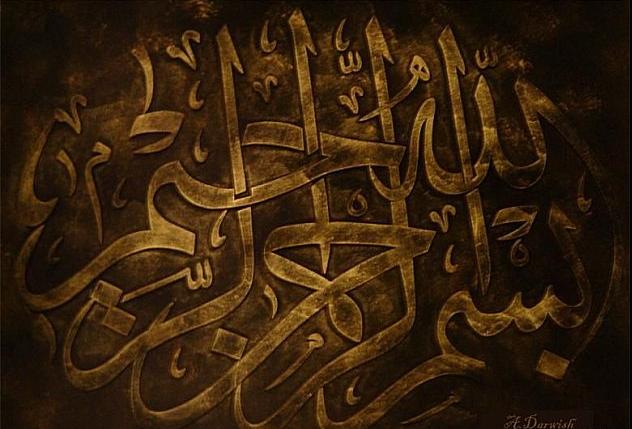 ياعـــــابد الحرمين لو أبصـــرتــنــا « Ô toi, le serviteur des Deux Saintes Mosquées, si tu nous voyais »لعـــلمت أنك بالعبــادة تلعـــب« Tu aurais réalisé que ta dévotion n’est qu’un jeu d’enfants »من كـــان حين يخضب جيده بدموعه « Si certains couvrent leurs joues de leurs larmes »فـــنحورنــا بدمائنا تتخضـــــب« Qu’ils sachent que nos gorges de notre sang sont couvertes »أو كــــــــان يتعب خيله في باطــــــل« Et que ceux qui épuisent leurs montures dans les futilités »فخــيولـنا يوم الصبيـــحة تتعــب« Sachent que nos montures de bon matin se fatiguent »ريــح الـــعبير لكم ونـــــحن عبيرنـــا« La brise parfumée leur appartient, mais notre parfum à nous »رهــــج السنابك والغبار الأطيــب« Ce sont les éclats des sabots et la poussière sacrée »ولـــــقد أتــــانــــا من مقـــال نبيـــــنا« Les propos de notre Prophète  nous sont bien parvenus »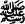 قول صــحيح صــادق لا يكـــذب« Des paroles authentiques, véridiques, sans mensonges »لا يســــــــتوي وغــــــبار خــــيل الله« Ne sont point égales la poussière des chevaux d’Allâh »أنف امريء ودخــان نار تلهــب« Dans les narines d’un cavalier et la fumée d’un feu enragé »هــــــذا كتــــــاب الله يـــــنطق بـــيننا« Voici le Livre d’Allâh, tranchant entre nous deux »لــــيس الشــهيد بميت لا يُكــــذب« Le martyr n’est pas mort, et le Livre ne ment point. »